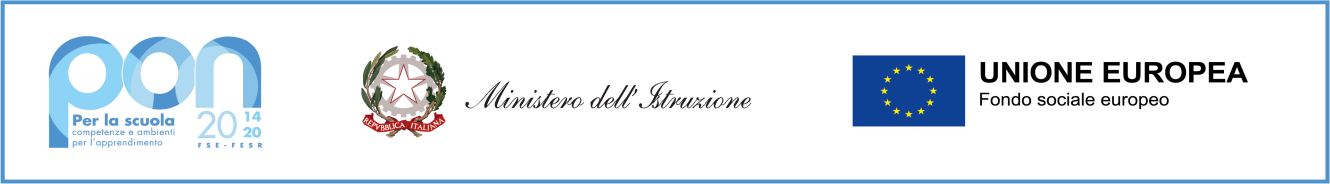 ALLEGATO 1Azioni di integrazione e potenziamento delle aree disciplinari di base con particolare riferimento al I e al II cicloProgramma operativo nazionale “Per la Scuola – Competenze e ambienti per l’apprendimento” 2014-2020Fondo Sociale Europeo (FSE). Asse I – Istruzione – Obiettivi Specifici 10.2 – Azione 10.2.2 –Codice identificativo progetto: 10.2.2A-FSEPON-SI-2024-17Codice CUP B24D23002400001Domanda di partecipazione alla selezione per l’incarico di Assistente Amministrativo bando prot. n. 2197 del 16/02/2024Al Dirigente ScolasticoI.C. “A. GABELLI” Misterbianco (CT)Il/la sottoscritt 	nat_ a	il    /    /    e residente a 	in via	n.	cap	prov 	in qualità di	C.F. 		tel.	cell.	e-mail 	status professionale:Collaboratore scolasticoCHIEDEAlla S.V. di partecipare alla selezione per l’incarico di assistente amministrativo del Progetto PON AGENDA SUD 10.2.2A-FSEPON-SI-2024-17 - “AttivaMente a scuola” A tal fine allega:Curriculum vitae in formato europeo;Copia del documento di identità personale, debitamente datata e sottoscritta; Dichiaradi impegnarsi a svolgere l'incarico senza riserve, come indicato nell’avviso e secondo il calendario che    verrà predisposto dal Dirigente Scolastico;di conoscere la piattaforma informatica del MIUR per la corretta gestione del progetto PON;di autorizzare il Dirigente Scolastico o suo delegato al trattamento dei dati personali ai sensi della L. 196/2003.FirmaTabella di valutazione dei titoli e servizi PERSONALE A.T.A.Tabella di valutazione dei titoli e servizi PERSONALE A.T.A.Tabella di valutazione dei titoli e servizi PERSONALE A.T.A.Tabella di valutazione dei titoli e servizi PERSONALE A.T.A.Tabella di valutazione dei titoli e servizi PERSONALE A.T.A.A) TITOLI DI CULTURARiservata al candidatoRiservata al candidatoRiservato alla commissioneRiservato alla commissionen.puntin.punti1-Diploma di laurea quadriennale o quinquennale o specialistica.2-Diploma di laurea triennale.3-Diploma di maturità. I punteggi di cui ai punti 1,2,3 non si sommano; si valuta un solo titolo , il più favorevoleB) TITOLI DI SERVIZIO4 – Servizio effettivo non di ruolo prestato nel profilo di responsabile amministrativo o DSGA nelle istituzioni scolastiche statali. Tale servizio è riconoscibile anche al personale transitato dagli Enti Locali ed al personale in posizione di stato che è considerato servizio a tutti gli effetti.Per ogni anno scolastico di servizio o frazione superiore a 6 mesi:5 - Servizio effettivo di ruolo e non di ruolo, prestato nel corrispondente profilo professionale, nelle istituzioni scolastiche statali. Tale servizio è riconoscibile anche al personale transitato dagli Enti Locali ed al personale in posizione di stato che è considerato servizio a tutti gli effetti.Per ogni anno scolastico di servizio o frazione superiore a 6 mesi:C) CREDITI	6 -Attività di coordinamento certificata e con retribuzione ai sensi degli articoli 54, (punti a) e d) e 71 del CCNL-Scuola del 1995; funzioni aggiuntive di cui all'art. 50 del CCNI 31/8/1999; incarichi specifici di cui all'art. 47, co. 1, lett. b) dei CC.CC.NN.LL. 24/07/03 e 29/11/07.Limitatamente ad un solo credito per ogni anno scolastico:7 – Effettiva partecipazione alla formazione finalizzata all’attribuzione di posizione economica ai sensi dell'art. 7 del CCNL 7/12/2005 .8 - Idoneità conseguita nel concorso ordinario per l'accesso ai ruoli dei coordinatori amministrativi della scuola indetto con D.M. 14.12.1992.Idoneità conseguita nei concorsi riservati per l'accesso ai ruoli dei responsabili amministrativi o della precorsa qualifica dei segretari della scuola o corrispondenti indetti con O.M. 6.04.1995 , n. 117 e precedenti .(si valuta una sola idoneità)